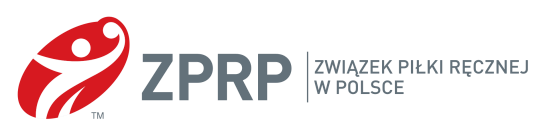 Załącznik nr 1 .............................................................................................. 	 	 	                              …………………………………………… imię i nazwisko                                                                                                       miejscowość – data .............................................................................................. adres zamieszkania – ulica ............................................................................................... kod, miejscowość............................................................................................telefon             DYREKCJA Niepublicznego Liceum Ogólnokształcącego w Kwidzynie Szkoły Mistrzostwa SportowegoZwiązku Piłki Ręcznej w Polsce ul. Mickiewicza 56 b, 82-500 KwidzynProszę o przyjęcie ……………………………………….. do klasy pierwszej w roku szkolnym 2022/2023. .................................................................................                                                                                                                                   podpis rodzica/opiekuna prawnego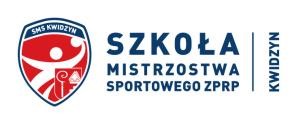 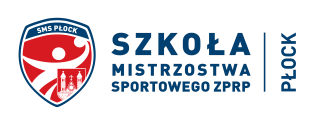 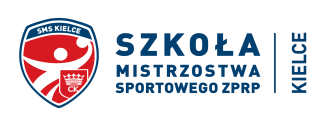 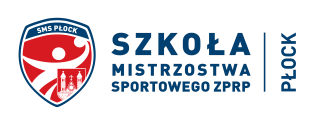 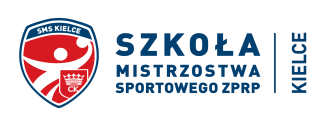 